infraestruturas de suporte das estações de tele e radiocomunicações - Autorização de instalação e de alteraçãoIDENTIFICAÇÃO DO REQUERENTENOME       	cartão de cidadão CC/BI       	 Validade      	  contribuinte NIF/NIPC      	telefone      	  TELEMÓVEL      	 e-mail      	residente/com sede em       	freguesia      	código postal      	 —        localidaDe      	Na qualidade de:Proprietário	Arrendatário	 representante da firma	 OUTRO      	DO PEDIDOVEM REQUERER  Autorização de instalação de infraestruturas de suporte das estações de tele e radiocomunicações e respetivos acessórios Autorização para alteração de infraestruturas de suporte das estações de tele e radiocomunicações e respetivos acesóriosidentificação do local Lote 		 Edifício	 Fração	 Fogo		 Estabelecimentoendereço       	freguesia      	código postal      	 —       localidaDe      	Códigos de acesso: Registo Predial:     	 Registo Comercial:      	 Outro:      	Informação complementar:  Existe para o local processo n.º      	 Ano      	 Não existe para o local processoMEIOS DE NOTIFICAÇÃOAUTORIZO O ENVIO DE EVENTUAIS NOTIFICAÇÕES DECORRENTES DESTA COMUNICAÇÃO PARA O SEGUINTE ENDEREÇO ELETRÓNICO:e-mail      	 Técnico autor do projeto: email       	 Outro: email      	OBSERVAÇÕESPROTEÇÃO DE DADOSAutorizo o Município de Coimbra a utilizar os dados fornecidos no presente requerimento no âmbito do processo a que se destina, bem como os contactos pessoais para a comunicação no âmbito deste e de outros processos.PEDE DEFERIMENTOO(s) requerente(s) ou representante legal / ASSINATURA       	  DATA      	LEGISLAÇÃO APLICÁVELCódigo do Procedimento Administrativo (CPA), aprovado pelo Decreto-Lei n.º 4/2015, de 7 de janeiroRegulamento Municipal de Urbanização e Edificação (Taxas e Compensações Urbanísticas) – Regulamento n.º 381/2017, de 21 de julho de 2017 (RMUE)AUTORIZAÇÃO DE INSTALAÇÃO DE INFRAESTRUTURAS DE SUPORTE DAS ESTAÇÕES DE TELECOMUNICAÇÕES E RADIOCOMUNICAÇÕESNúmero de exemplares: 2. 	N.A. Não AplicávelO trabalhador/ ASSINATURA       	  DATA      	  N.º Mecanográfico       	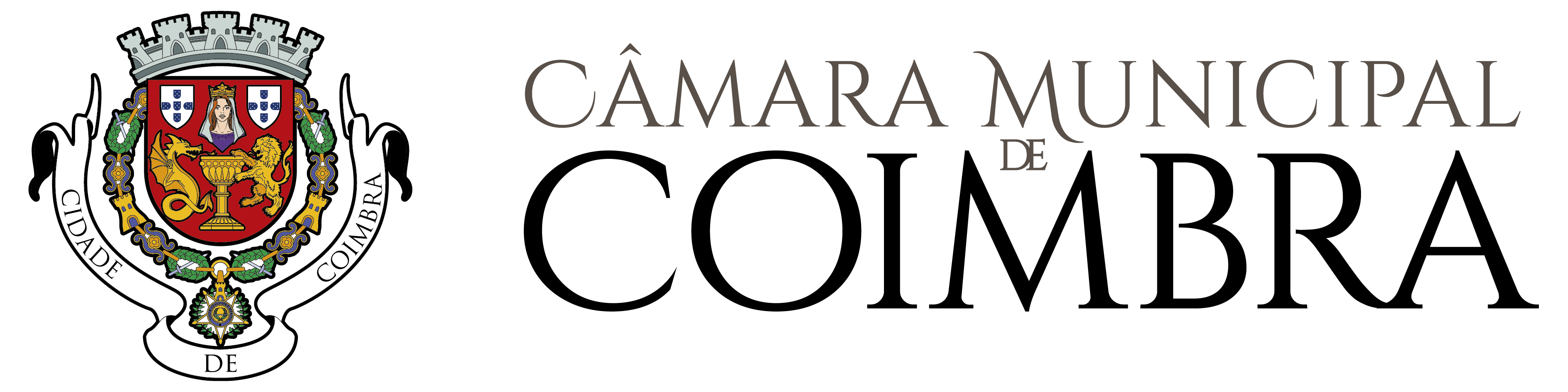 A preencher pelos 
serviços administrativosRegisto SGD nºDataExmº. SenhorPresidente da Câmara Municipal de CoimbraExmº. SenhorPresidente da Câmara Municipal de CoimbraProcesso nºExmº. SenhorPresidente da Câmara Municipal de CoimbraExmº. SenhorPresidente da Câmara Municipal de CoimbraGuia n.ºExmº. SenhorPresidente da Câmara Municipal de CoimbraNIP 029SIMNÃON.A.RequerimentoDocumentos comprovativos da qualidade de titular de qualquer direito que confira a faculdade de realização da operação Certidão da descrição e de todas as inscrições em vigor emitida pela Conservatória do Registo Predial referente ao prédio ou prédios abrangidos Cópia do documento de que conste a autorização expressa do proprietário ou condóminos do (s) prédio (s) para a instalação das infraestruturas de suporte das estações de radiocomunicações e respetivos acessórios Extratos das plantas de ordenamento e de condicionantes do plano municipal de ordenamento do território, de maior pormenor e da planta síntese do loteamento, se existir, assinalando a área objeto da pretensão Planta de localização e enquadramento à escala a fornecer pela Câmara Municipal, com a indicação precisa do local onde se pretende instalar a infraestrutura Identificação do título emitido pelo ICP-ANACOM, quando existente, nos termos do decreto-lei 151-A/2000, de 20 de julho.Memória descritiva da instalação (com indicação dos critérios adotados, condicionantes, materiais empregues, métodos construtivos e de fixação)Projeto da antena (plantas e alçados) e estrutura metálica ou de betão que suporta a antena. Deve incluir a localização, tipo e orientação de antenas existentes num raio de 100 metrosEstudo justificativo da estabilidade das edificações sob o ponto de vista estrutural e da fixação das infraestruturasFotografias atualizadas do imóvel ou prédio, mínimo de duas com formato mínimo de 13cm x 15cm, tiradas de ângulos opostosTermo de responsabilidade subscrito pelos técnicos responsáveis pela instalação, quer a nível civil, quer a nível das instalações elétricasDeclaração emitida pelo operador que garanta a conformidade da instalação em causa com os níveis de referência de radiação aplicáveis, de acordo com os normativos nacionais ou internacionais em vigor.Parecer do ICP-Autoridade Nacional de Comunicações (ICP – ANACOM) sobre o projeto de instalação da infraestrutura, nomeadamente no que se refere aos níveis de radiações resultantes, considerando as antenas já instaladas num raio de 100 metros